Весенние каникулы 2019: «Москва. Любителям естествознания 2.Живые уроки»(4 дня/3 ночи)Даты туров в Москве: 23.03-26.03; 24.03-27.03; 25.03-28.03; 26.03-29.03; 27.03-30.0301.05-04.05; 02.05-05.05; 03.05-06.05; 04.05-07.05.*Туроператор оставляет за собой право изменять порядок проведения экскурсий, а также на замену экскурсий на равноценные.СТОИМОСТЬ, руб./чел.:В стоимость тура входит: Ж/д проезд Екатеринбург – Москва – Екатеринбург, размещение в отеле 3*, завтраки (по числу ночей), 4 обеда, 3 ужина, экскурсии по программе тура, транспортное обслуживание в 1-й день – 8 часов, во 2-й день – 14 часов, в 4-й день – 8 часов, сопровождение группы.Конт. тел.: (343) 328-30-16, 377-77-26, 8-912-66-23-774 (И)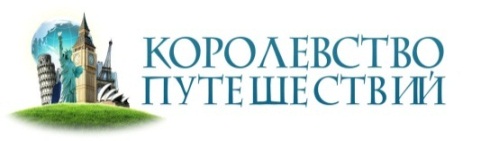 ООО «Королевство путешествий»620014, г. Екатеринбург, ул. Хомякова, д.2, оф.111Тел./факс: (343) 328-30-16 / 377-77-26www.kingtur.ru E-mail: mvt@kingtur.ru1 деньОтправление из Екатеринбурга. Ориентировочное время в пути 27-30 часов.Встреча группы с гидом на вокзале. Отправление на автобусе.Автобусная обзорная экскурсия «Лик современного города». Москва воплотила в себе лучшее черты мировых столиц, ее облик вполне гармонично сочетает историю и современность. Мы проедем по главным московским площадям. Полюбуемся московскими высотками. Посетим смотровую площадку на Воробьевых горах у стен МГУ, полюбовавшись видом Москвы, современным хромом Лужников и старинным белым камнем Новодевичьего монастыря. Величественная громада Москва-Сити, причудливость Моста Багратион, торжественность Поклонной горы.Обед.Экскурсия в Центр занимательной науки «Живые системы». Интерактивная экспозиция музея посвящена биологии и рассказывает о том, как устроены мы и все живое вокруг. Здесь можно в буквальном смысле прикоснуться к самым сложным объектам в природе, к устройству живых систем. Экспозиция музея состоит из разделов, которые посвящены различным жизненно важным системам живых организмов, зала эволюции и зала с экзотическими животными и растениями Флорафариум.Трансфер в отель. Размещение.Ужин.Ночь в отеле.2 деньЗавтрак.Встреча с гидом в холле отеля.Отправление на автобусе: Загородная экскурсия с обедом.Переславль Залесский:Обзорная экскурсия по городу. Переславль-Залесский — один из городов маршрута Золотое кольцо России — был основан в 1152 г. князем Юрием Долгоруким. Переславль славится не только красивыми видами и архитектурными шедеврами, многим из которых уже почти 10 веков. Здесь родился князь Александр Невский, Переславль любили и часто посещали монархи, а Петр I сделал город колыбелью русского военного флота.Экскурсия в Музей Радио. В экспозиции представлена радиотехническая аппаратура со всего мира. Посетители могут увидеть различную фото- и кинотехнику. Отдельный раздел музея посвящен работе службы космических исследований Отдела морских экспедиционных работ Академии наук СССР.Экскурсия в Музей Хитрости и смекалки. Музей хитростей и смекалки находится неподалеку от Красной площади Переславля. Акцент экспозиции сделан на предметах, появившихся в быту наших предков, благодаря народным выдумкам и смекалке. Историко-культурный центр «Русский парк» - единственное место, где в одном пространстве собраны образцы культурного наследия русского народа XIX - начала XX в. Экскурсия в Музей «Что изобрели русские первые в мире» - один из семи музеев историко-культурного центра «Русский парк» в Переславле-Залесском. Подробная экспозиция обстоятельно рассказывает о более чем 200 изобретениях, сделанных уроженцами России.ИЛИКалуга:Обзорная экскурсия по Калуге, в ходе которой ребята увидят Присутственные места, Каменный мост, Гостиные ряды, планировку города по замыслу архитектора Никитина, а также новые памятники К.Э. Циолковскому, С.П. Королеву, Ю.А. Гагарину и увидят Калугу со смотровой площадки перед музеем Космонавтики.  Экскурсия в Государственный Музей истории космонавтики им. К.Э. Циолковского – первый в мире и крупнейший в России музей космической тематики, созданный при непосредственном участии С.П. Королева и Ю.А. Гагарина. Экспозиции музея отражают историю отечественной космонавтики от первого искусственного спутника Земли до современных долговременных орбитальных станций. Экскурсия в Планетарий. Это первый в России планетарий с совмещенной оптико-механической и цифровой проекцией, дающей неповторимый эффект присутствия зрителей в космосе.Экскурсия в Дом-музей К.Э. Циолковского. Дом-музей великого русского ученого К. Э. Циолковского находится на окраине города Калуги недалеко от реки Оки. Все помещения музея восстановлены в прежнем виде. Большинство мемориальных экспонатов подлинные, принадлежащие самому ученому или членам его семьи. С ИЛИИЛИ Рязань:Обзорная экскурсия по Рязани. Жемчужина Рязани — Рязанский кремль — историческое, древнейшее ядро города. За свою историю Кремль неоднократно перестаивался и с течением времени здесь сложился целый комплекс замечательных памятников древнерусской архитектуры и архитектуры классицизма XV-XIX веков.Экскурсия в Мемориальный музей-усадьбу академика И.П. ПавловаУсадебная постройка XIX века. Из фотографий, вещей, книг воссоздана атмосфера усадьбы Павловых. Экспозиции раскрывают жизненный и творческий путь выдающегося ученого, первого российского нобелевского лауреата.Экскурсия в Музей Дальней авиации, созданный в 1975 году к 30-летию Победы в ВОВ. Только здесь можно увидеть подлинные боевые современной Дальней авиации ТУ-16, ТУ-22, ТУ-95, ТУ-22М2, ТУ-22М3.ИЛИЭкскурсия в Музей истории ВДВ – Единственный в мире музей подобного рода. Основа экспозиции — реликвийные знамена воздушно-десантных дивизий и бригад, участвовавших в Великой Отечественной войне, образцы отечественного и иностранного стрелкового оружия, коллекции десантных парашютов, боевой и парашютно-десантной техники.Возвращение в отель.Ночь в отеле.3 деньЗавтрак.Встреча с гидом в холле отеля. Отправление на общественном транспорте.Экскурсия «Подземные дворцы - шедевры Московского метро» - необычная прогулка по подземному городу, рассказ об истории метро, его технической уникальности. Многие станции представляют собой настоящие дворцы с мраморными колоннами, скульптурами, мозаиками, витражами, интересным световым оформлением.  Московский метрополитен «в деталях». Экскурсия в Центр профориентации Московского метрополитена — это уникальное экспозиционно-выставочное пространство, наполненное историческими предметами, собраниями документов и фотографий — ровесниками эпохи, рассказывающими о крупнейшем транспортном предприятии Москвы, архитектурном шедевре, монументе героического подвига строителей и первопроходцев подземных пространств столицы.Экскурсия в Государственную Думу Российской Федерации.Обед.Экскурсия по территории Кремля. Кремль – это символ российской государственности, один из крупнейших архитектурных ансамблей мира, богатейшая сокровищница исторических реликвий, памятников архитектуры и искусства. Внешний осмотр дворцового ансамбля, соборов, Царь-пушки, Царь-колокола.Пешеходная Обзорная экскурсия «Сердце Родины». Каждый приезжающий в Москву обязательно должен побывать у стен легендарного Кремля. Маршрут проходит по Красной площади до Нулевого километра, Охотному ряду, Манежной площади. Обзорная информация по истории и архитектуре Кремля. Смотрим Храм Христа Спасителя, дом Пашкова, первый Московский Университет, Театральная площадь, ГУМ, Никольская улица. Прогулка по природно-ландшафтному парку «Зарядье» - это крупнейшая парковая зона в самом центре Москвы площадью 10,2 га. Основная идея парка - это «ландшафтный урбанизм»: четыре природные зоны с собственным микроклиматом (лес, северный ландшафт, степь и луга), сотни тысяч растений и умные технологии. Один из лучших видов на Кремль открывается со смотровой площадки «парящего» моста, который нависает над Москвой-рекой без опор. Вылет моста составляет 70 метров, а его высота над гладью воды – 13 метров.Ужин.Возвращение в отель.Ночь в отеле.4 деньЗавтрак.Освобождение номеров. Отправление на автобусе с вещами.Автобусная обзорная экскурсия «Разнообразие столицы». Район ВДНХ это одна из самых зелёных зон Москвы, соседствующая с уникальными историческими памятниками и архитектурными ансамблями. Тут соседствуют старый акведук и современная монорельсовая дорога, дворец Шереметьева и наш телевизионный дворец ТЦ Останкино. Гигантские оранжереи и чудесные цветники открывает нам Ботанический сад. Монумент Рабочий и колхозница перекликается с памятником Шарлю Де Голю у гостиницы Космос. Прогулка по Выставке достижений народного хозяйства — крупнейший экспозиционный, музейный и парковый комплекс в мире, одно из самых популярных общественных пространств столицы России. Ежегодно ее посещают порядка 25 млн гостей. ВВЦ – это уникальный объект ландшафтного дизайна, памятник садово-паркового искусства. Прогулка по территории познакомит нас с историческими павильонами, каждый из которых уникальное архитектурное чудо. Полюбуемся великолепными фонтанами. Экскурсия в Центр «Космонавтика и авиация». Весной 2018 года в обновленном павильоне открылся центр «Космонавтика и авиация». Масштабная экспозиция посвящена истории достижений отечественной космической отрасли. Выставочное пространство состоит из трех разделов. «КБ-1. Космический бульвар» с натурными экспонатами и полноразмерными макетами космических аппаратов демонстрирует реализованные проекты XX века и достижения отечественной космонавтики. Раздел «КБ-2. Конструкторское бюро» рассказывает об исследованиях медицины, биологии и астрономии в космической сфере. «КБ-3. Космодром будущего» повествует о современном изучении космоса и о развитии технологий, межгалактических прогнозах футурологов и фантастов. Здесь можно также опробовать игровые симуляторы и посетить 5D-кинотеатр «Космическая сфера». ИЛИ Экскурсия в Политехнический музей (экспозиция «Россия делает сама» на ВДНХ). На время реконструкции исторического здания Политехнического музея на территории ВДНХ открылась временная экспозиция музея. Экспозиция рассказывает о легендарных российских ученых прошлого и настоящего, знаменитых и малоизвестных научных и технических разработках разных лет и экспериментах. Над созданием экспозиции работали ученые, журналисты, дизайнеры, художники из разных городов нашей страны.По запросу за дополнительную плату. * Посещение Москвариума (зона аквариума) Территория Аквариума занимает свыше 12 000 кв.м., на которых установлено 80 огромных, специально спроектированных аквариумов и бассейнов. Показ открывает аквариум с редкими скатами, а также зона с пресноводными Экспозиция длиной в 600 метров с совокупным объёмом воды 3000 куб.м. Обед.Трансфер на вокзал.Количество человек31+344+4Стоимость на 1 человека1495013950